לקט פוסטים בפייסבוק בינואר ופברואר 2021פוסט ב- 13.2.2021: בוודאי אתם מקבלים בקביעות טיפים בווטסאפ ובמיילים שלפיהם אתם יכולים לדעת אם הזוגיות שלכם טובה (קישור). כולם נכונים וטובים ו"חד-משמעית" אין בילתם. על זוגיות בריאה (קישור) ואם בני הזוג שלכן אוהב אתכן (קישור), אך אם בן הזוג נכשל באחד המבחנים (למשל בזה שהוא לא מוכן לראות את כל התוכניות בטלוויזיה שאתן אוהבות) – אז ישר לרבנות... מה שמוזר הוא שאני מקבל מתכונים לזוגיות טובה מאלה שהזוגיות שלהם על הפנים, שגדולי המפסידים בבורסה שולחים לנו טיפים איך להרוויח בשוק ההון, ושכל המקטרגים על ביבי חושבים שהמנשרים שלהם יפילו אותו, כולל עבדכם הנאמן שכל בוקר כותב לפחות שני פוסטים וארבעה ציוצים בנושא וביבי צוחק כל הדרך לקלפי. אבל נחזור לזוגיות, חשבתי איך ניתן להוסיף לכל אמרי השפר ועצות החינם והגעתי למסקנה שגם אני חייב לתרום מהתובנות שלי ממרום 52 שנות הזוגיות עם אותה אישה...1. חדשו נדרים לפחות ארבע פעמים במשך הזוגיות (כמו גילה) ורצוי במיקונוס (כמו עידן).2. כיתבו ספר על בת הזוג עם 366 עמודים, אחד לכל יום, וקיראו לו "לי נערה יש ושמה...".3. צלמו את בת הזוג שלכם בטיולים על רקע של כל נוף, כך שאם לא תזכרו את המקום לפחות תזכרו את בת הזוג.4. מעולם אל תבקרו את בת הזוג בחברה ואם יש לכם ביקורת עשו זאת בעדינות, ביחידות ובשיתוף פעולה.5. במקביל, היו מוכנים לקבל ביקורת באהבה, כמובן אם היא נאמרת בכוונה טובה ובמטרה לשפר את הזוגיות.6. במריבות אל תיגררו כמובן לאלימות או שבירת צלחות, אבל גם לא לעלבונות ארסיים. אם כי רק מלאכים נמנעים מקללות וצעקות.7. מעולם אל תאיימו שתעזבו את הבית, כי זאת נבואה שמגשימה את עצמה אם אומרים אותה בתכיפות.8. תשמרו על חוש הומור, בדיחות, צחקו על עצמכם בעיקר, ואל תקחו את עצמכם ברצינות, ובוודאי אל תלעגו לבת הזוג.9. אל תשתפו אחרים בזוגיות המוצלחת שלכם מחשש לעינא בישא ולקנאה, אך גם אל תשתפו אחרים בקשיים של הזוגיות.10. המבחן האולטימטיבי של הזוגיות הוא בעיתות משבר – מחלות, הפסד כספי, פיטורים, כישלון עסקי. זה מחזק או מפורר את הזוגיות.11. אל תצדקו תמיד בויכוח, אל תקטינו את בת או בן הזוג, אל תטיחו בבן או בת הזוג שהם תמיד אשמים, אם כי עדיף להימנע מויכוח מאשר לנצח בו.12. והכי חשוב – אחרי שתדרגו את בן או בת הזוג על פי כל הקריטריונים ותתנו ציון של 8.476, בקשו מבן או בת הזוג שידרגו גם אתכם, אתכן, אתכמן, אתכנם, ואם אתם מבולבלים תשאלו את מרב מיכאלי שתעשה סדר.פוסט ב- 11.2.2021:אמש ראיתי הרצאה על צ'רנוביל עם המרצה המעולה נינו אבסדזה. היא תיארה את הקריסה של מערך הבטיחות של הכור הגרעיני בגלל הניהול הפרטאצ'י שאיפיין את ברית המועצות והביא תוך מספר שנים לשקיעת האימפריה. וחשבתי לתומי – עד כמה מצבנו דומה, כשוירוס זעיר הביא למותם של למעלה מחמשת אלפים קורבנות, תוך כישלון קולוסאלי של מערכות הבריאות, החינוך והכלכלה, שהורעבו על ידי האידיאולוגיה הניאו ליברלית של נתניהו ונערי האוצר, לעומת ההצלחה האדירה של מדינת אי אחרת ניו זילנד בהנהגת מנהיגה דגולה עם אידיאולוגיה הפוכה. האווירה בישראל מזכירה גם את ימי מחדל יום כיפור ואף עברה אותו במספר הקורבנות. ואני תוהה, אם וירוס זעיר עשה שמות כאלה במערכת הפרוצה של ישראל, שמזכירה איזה בסיס סודי של חיל אוויר, מה יקרה אם יתרחש אסון אקולוגי במפרץ חיפה הרווי תעשיה מזהמת עם פצצות מתקתקות, מגה פיגוע, רצח פוליטי, רעידת אדמה, או התקפה אירנית של אלפי טילים בסיוע בנות בריתה בסוריה, לבנון ועזה.מזה עשרים שנה אני מתריע מעל כל במה אפשרית על המצב הקטסטרופאלי במשטרים, בחברה ובכלכלה בישראל ובעולם – בספרים, בתיזה לדוקטוראט, מאמרים, סיפורים, הרצאות, קורסים, פוסטים, מסות ומחזות. בלי להיות דתי אמרתי ששלושת המגה משברים שפקדו את הכלכלה העולמית ושחזיתי בדייקנות מרובה בספריי הם אות אזהרה לשפל הכי קשה הצפוי לנו, שמעוכב בהנשמה מלאכותית על ידי הרצת בועת הבורסה למימדים חסרי קיימות. גם בישראל, המשבר במשטר, בכלכלה ובבריאות ממחיש עד כמה מעורער המבנה שנתניהו וקודמיו הניאו ליברלים הקימו, עם פערים ועוני הכי גדולים במערב, עם כלכלה המושתתת על העשרת העשירים ומחיקת מעמד הביניים, עם משטר המבוסס על הקצנת הכוחות הצנטריפוגלים בארבעת השבטים, ששלושת הקיצונים שבהם מהווים כבר עכשיו שני שלישים מכיתות היסוד. התגברנו על משברים קיומיים דומים במלחמת ששת הימים ובאינפלציה של 500% תוך אחדות העם אך נתניהו, החרדים והמשיחיים מובילים אותנו לתהום.הגרעון התקציבי בשנת 2020 הסתכם בלמעלה מ- 160 מיליארד שקל, כסף שירד לטימיון בגלל המדיניות הכושלת של נתניהו, הליכוד וגנץ. בכסף הזה ניתן היה לפתור את כל הבעיות הקיומיות של ישראל, לבטל את העוני, משבר הדיור, מרבית הפערים, הרעבת מערך הבריאות, החינוך, הרווחה ואיכות הסביבה. אבל הכסף נשרף לשווא בגלל המדיניות הכושלת של נתניהו, לא בגלל הקורונה, שהיא אולי מעשה האל או השטן, אך המשבר של הקורונה הוא בהחלט מעשי ידיו של נתניהו. הא ראיה כל אותן המדינות השפויות שלא נקלעו למשבר הקורונה. גם אם יקרה מגה משבר, כפי שצפוי לקרות בגלל שישראל לא ערוכה למשברים כפי שלמדנו בקורונה, יישרפו סכומים הרבה יותר גדולים, וכל זה יכול היה להימנע, אם ישראל הייתה נוקטת בצעדים המתבקשים – מעבר מכלכלה ניאו ליברלית לכלכלה חברתית כבעשר המדינות הכי אתיות ומשגשגות כמותית וערכית במודל הסקנדינבי או דומה לו, אינטגרציה מלאה של החרדים והערבים, הפרדת הדת מהמדינה עם זרם חינוך אחד.פוסט ב- 11.2.2021ראש ממשלתנו האהוב המציא מונח חדש בלי ברכתו של אויקלידס, אבל מתאים לאווירה ההזויה של מציאות מדומה בה אנו נמצאים – מרכז קיצוני. כולם מסתופפים במרכז בלי כל הגיון מתימטי – מהעבודה עד הליכוד, אך רק ביבי הצליח להכניס תחת כנפיו במרכז את בן-גביר, סמוטריץ', עבאס והאיסלמיסטים – אכן, מרכז קיצוני!פוסט ב- 10.2.2021לפני כשבועיים פירסמתי מאמר בשם "חד-משמעית" ובו קבלתי על הנחרצות של הפוליטיקאים שהכל ברור להם, בעוד שאני הרבה יותר מסוייג. אך אני עפר לרגליו של ש"י עגנון שתימצת את כל מה שהתכוונתי להגיד בשלל מילים במספר שורות, ותודה לדרור קרן שהזכיר לי את דבריו המופלאים של עגנון בספרו "שירה" שאני כה אוהב: "החכמים מושכים את ידיהם מהנהגת העולם מפני שהם יודעים שיש חכמים מהם ורוצים שיתנהג העולם על ידי חכמים גמורים. בתוך כך קופצים הטיפשים והרשעים ובאים ונוטלים את העולם לידיהם. ומנהיגים את העולם כפי זדונם וכפי טיפשותם."פוסט ב- 7.2.2021אין לי בעיה עם מרבית הדברים שנאמרו בראיון המביש אמש עם מכחישת חיסונים בזמן צפיית שיא בכאן 11. כבר התרגלנו לעלילת הדם הצורבת אות קיין על חצי העם בגלל רצח רבין, כי עם ישראל סובל אלפי שנים מאנטישמיות של אלה המאשימים אותו ברצח ישו בגלל שרומאי צלב אותו. גם אין לי בעיה עם האשמת מי שלא חושב כמוך בהשתייכות לכת כאשר היא עצמה משתייכת לכת קטנה והולכת עם עיתון, תיאטרון, קולנוע ופרופסורים משלה.אנשים לא לומדים מהטעויות שלהם, בוודאי לא פונדמנטליסטים, ביביסטים, מנהיגי חרדים וערבים, ראשי אש"פ, תומכי אוסלו והנסיגות, שהביאו אלפי מחבלים לשערינו, המאמינים שצדקו למרות קורבנות "תג מחיר השלום" באינתיפאדה השנייה והנזק העצום שנגרם בין ההכרה במדינת הטרור שהביאה אותנו לבית הדין בהאג ולצעדות השיבה. גם מכחישי משבר האקלים והניאו ליברלים לא מודים בטעויותיהם שהביאו אותנו למשבר עולמי קיומי.הבעיה שלי היא שדווקא כשאנו קוברים מעל לחמשת אלפים מאחינו נותנים במה לסרבנית חיסון שחסה מאוד על חיות עזובות אך לא חסה על מיליוני בני אדם שעלולים לחלות בגלל שלא יהיו מספיק מתחסנים. אין הבדל בינה לבין הצמד חיים וינקי, הקורונה מודה להם כמו לכל המשתתפים בהפגנות האלפים בבלפור, הלוויות ההמוניות במגזר החרדי והחתונות הגדולות במגזר הערבי. זאת חרפה שערוץ ממלכתי נותן במה לפוגעים בבריאות הציבור!פוסט ב- 6.2.2021I am pleased to send you a few arias that I have heard this weekend and I strongly recommend you to hear – Casta Diva with Maria Callas (link) https://www.youtube.com/watch?v=s-TwMfgaDC8 , recorded live at the Palais Garnier not long ago – in 1958, and still the best performance ever.But you can watch another excellent performance of the aria, this time with Anna Netrebko, at a Gala Concert in Baden, 50 years later in 2007 (link) https://www.youtube.com/watch?v=AiQmxBamJQ0 . This Gala is one of the finest I have ever heard and you can watch all of it – 80 minutes (link) https://www.youtube.com/watch?v=eRlOIa5nz9s&t=3972s , or its final part with Netrebko, Elina Garanca, Ramon Vargas and Ludovic Tezier – from Rigoletto's Bella Figlia del Amore (0:50), an exhilarating aria from Giuditta with Netrebko (0:57), an incredible La Danza with Ramon Vargas (1:03), the Torreador aria, and finally La Traviata's Brindisi with all the four.I hope that you'll enjoy the arias and that you are staying healthy and safe.פוסט ב- 5.2.2021מרב מיכאלי אולי שמעה בביתה את הפתגם ההונגרי הידוע "אם יש לך כלום תחזיק בזה חזק". לפיכך, העדיפה לוותר על צירופם לרשימה של ראש עירייה מצליח של תל אביב ופרלמנטר מצליח ולקדם את בחירתה של 'מתנגדת לאלימות באשר היא אלימות' שבילתה 'דקות מופלאות' בזמן הצפירה. אין ספק שהעשיריה הראשונה של מפלגתה הישנה חדשה היא מרשימה מאוד ומזכירה הנהגות של המפלגה בעבר – בן גוריון, יצחק רבין, יגאל אלון, ספיר.אך מיכאלי שמנסה לשכנע שהיא מפלגת מרכז שמאל לא תצליח למחוק את הרושם שהיא הפכה למפלגה יונית קיצונית יותר ממרצ. אצלי בבית שמעתי דווקא את הפתגם הטורקי הידוע "העולם עגול, העולם מסתובב, פעם אתה למעלה, פעם אתה למטה." ואם היא השתכרה משיא מדומה של 8 מנדטים בסקרים, שהוא זהה לשיא המדומה של הישראלים, היא עלולה ללמוד בקרוב שכפי שהוא נמחק שם הוא עשוי להימחק גם בהנהגתה והיא תחזור לאפס. מה שברור, אותי היא שיכנעה לא להצביע למפלגת העבודה כפי שעשיתי בשלוש מחמש הבחירות האחרונות. כי אני לא חושב שהתקווה הוא שיר גיזעני, אני עומד בצפירות, מצדיק אלימות כנגד טרוריטסים, ציוני ושמאלן חברתי גאה. ועוד משהו, למדתי דקדוק בצעירותי, שרבים של זכר ונקבה הוא זכר. אין לי התנגדות שמיכאלי תשכנע את האקדמיה ללשון שהרבים יהיה נקבה, וזאת תהיה אולי התרומה היחידה שבגינה היא תיזכר בדפי ההיסטוריה שלנו.פוסט ב- 3.2.2021כולם התקוממו על הלוויית האדמו"ר עם 10,000 החרדים. אבל מיד אחר כך הייתה לוויה של ערבי שנהרג בשוגג עם 10,000 ערבים. ועד לאחרונה נהרו אלפים לדובאי ולהפגנות נגד ביבי בלי ריחוק חברתי. וזה לא רלבנטי אם האחרונים עשו זאת כחוק והאחרים בניגוד לחוק - הקורונה לא מכירה בחוק בשביל לקצור בנו...פוסט ב- 3.2.2021דה גול אמר "איך ניתן לשלוט בעם שיש לו 246 סוגים של גבינות?" ולמרות זאת העביר את החוקה של הרפובליקה החמישית של צרפת ברוב מוחץ של 80%, שהצילה את צרפת מאבדון ובזכותה צרפת הפכה לאחת המדינות המשגשגות ביותר. לנו יש מלאכה פשוטה הרבה יותר - להנהיג את חזון הרפובליקה השנייה של ישראל לאומה עם רק 4 שבטים.פוסט ב- 1.2.2021אני מאחל לחרדים שיחיו באוטונומיה כרצונם - אך אוטונומיה של ממש: עם רופאים חרדים שירפאו אותם מקורונה, עם חיילים חרדים שיגנו עליהם מאויבים, עם שוטרים חרדים שישמרו עליהם מפושעים, עם חקלאים, תעשיינים וטייסים חרדים שיספקו להם אוכל, מלבוש וטיסות, מה שיתנו הם גם יקבלו. ואנו נתפלל עבורם.ברור שאין כל אפשרות מעשית לתת אוטונומיה לחרדים, הם חלק אינטגרלי מהמדינה, כמו גם הערבים, הפריפריה, המזרחים, האשכנזים, השמאלנים, המתנחלים, הביביסטים והאנטי ביביסטים. אנחנו צריכים ללמוד לחיות ביחד, מתוך כבוד הדדי, בדמוקרטיה, בסובלנות, בלי שיסוי ותוך אינטגרציה מלאה של כולם לאתוס אחד, חזון אחד, בזרם חינוך אחד, עם שפה אחת. כבר תריסר שנים אני כותב במאמרים וספרים שהאינטגרציה של החרדים היא הבעיה הכי אקוטית של ישראל, לא הכיבוש (למרות שהשמאלנים מוכנים ללכת עם שטריימל בשביל לאשר את אוסלו), לא השחיתות (וזה עולה לי בבריאות להגיד זאת כדוקטור לאתיקה), לא ביבי ולא אנטי ביבי. אם לא נבצע לאלתר אינטגרציה מלאה של החרדים יקיץ הקץ על מדינת ישראל. נעשה זאת לא באלימות, בלי משטרה, רק באמצעים תקציביים, עם ביטול התמיכות הכספיות בישיבות ובאברכים, הגבלת קיצבאות הביטוח הלאומי לארבעה ילדים, הפרדת הדת מהמדינה תוך הפסקת מימון הרבנות והכשרות, חוק חינוך חינם רק לזרם החינוך החילוני כמו בצרפת ובמדינות המתוקנות, חובת גיוס לכולם גם חרדים גם ערבים גם נשים לשירות לאומי לשלוש שנים, העלאת גיל הנישואין לגיל 21 אחרי השירות הלאומי והכרה רק בנישואים אזרחיים.פוסט ב- 1.2.2021אני מציע לשלוח את אבי שיטת האקורדיאון לטיפול בקורונה למקום הראוי לו – מנחה ערבי שירה בבתי אבות. הוא יוכל להקרין שם שיקופיות של שירי שותפיו האידיאולוגיים – שירים חסידיים של מכחישי הסגר ושירים לאומיים של הפונדמנטליסטים האיסלאמים. וגם עיבוד לשיר שתי גדות לירדן – שתי מוטאציות לקורונה, זו שלנו זו גם כן...פוסט ב- 31.1.2021הפעם אני לא הולך להצביע בבחירות.אני נשבע שוב ושוב שלא אשמע חדשות ואשקע ביקום מקביל של אופרות, ספרי מופת, הצגות, הרצאות וכתיבה. אבל המציאות מחלחלת גם אם מקדישים לה רק כמה דקות ביום, כשאני צופה במנהיגים שסבורים שצריך להחליף את העם, את ביבי, בלי חרדים, ערבים, פריפריה, מזרחים, מתנחלים, שמאלנים, בשעה שצריך רק להחליף אותם!אז מה היה לנו באליטות המנהיגות אותנו? שר מושחת שנותן את מילת הכבוד שאין לו שהסכם הרוטציה יתקיים, ראש ממשלה אסיר בדימוס שהפך ליונה צחורה ומייעץ איך להנהיג את המדינה, ראש ממשלה אחר שהמציא חשבונאות יצירתית עם צד קרדיט של חיסונים בלי דביט של 5,000 קורבנות, ועוד חליפי שנאחז בקרנות המזבח.פרויקטור לשעבר שיש לו הארה שסגרים לא יעילים, מנכ"ל לשעבר שאחרי שהרעיב את מערכת הבריאות מצליף בנו על מחדלינו, נערי אוצר שמטיפים לנו על יושרה כשהם המציאו את שיטת השקשוקה ואת מכירת החיסול לטייקונים בעבור משרות במיליונים, מנשק חיילות שהפך לשדכן, מחדליסטים המנבאים בשער, מלחכי פינכה...הם סומכים על הזיכרון הקצר שלנו, מעולם לא נותנים את הדין, צבועים ומתחסדים, שאין להם את האומץ להסיק את המסקנות על מחדליהם, לפרוש לשדה בוקר, לקולומביי או להסתגר בביתם. הם סומכים על האמנזיה של העם שהם בזים לו, ומלעיטים אותו בפייק ניוז. אך העם חטא רק בחטא אחד - שהוא בחר בהם ועומד לבחור בהם שוב.כשאני מביט בגלריה של עשרים ראשי המפלגות, סגניהם ועוזריהם, אני לא רואה כמעט איש (או אישה) שראוי לאמון הציבור, והם מתחלקים רק בין אלה שהכזיבו אבל לא מודים באשמה, לאלה שעוד לא הכזיבו ומשוכנעים שהם ראויים להנהיג אותנו. סומכים שלא נזכור את הקורונה, את אוסלו, את העוני והפערים, את השחיתות.ולא, זאת לא גזירה משמיים שנידרדר למצבנו העגום, הכלכלי, בריאותי, חברתי וערכי. אפשר בהחלט להיות כמו ניו זילנד שלא רק הדבירה את הקורונה, אלא גם נמנית בין עשר המדינות הכי אתיות ומשגשגות כמותית וערכית. צריך ראשת ממשלה שלא תגיד אני ואני אלא אתם ואתם. צריך גם מצע ראוי, מדינת רווחה, אתיקה וצדק חברתי.וכל אלה הטוענים שאנו לא יכולים להיות ניו זילנד – זה אותו סוג של אנשים שהתקיפו את הרצל על החזון הציוני, את החלוצים שהוכיחו שאנו יכולים להצטיין כחקלאים, תעשיינים, חיילים, אלה הרבנים שציוו על צאן מרעיתם להישאר באירופה בשואה כי אלוהים ישמור עליהם, אבירי שלום שניבאו חורבן על בן גוריון אם יקים את המדינה.אני קורא להם מנהיגי "יש עבר", אחרים קוראים להם פונדמנטליסטים, הם נמצאים בימין, בשמאל, בחרדים, במשיחיים, הם ניאו ליברלים שדירדרו את ארה"ב (גם הדמוקרטים) ואת בריטניה (גם הלייבור) לשפל. כולם רוצים את קולותינו, סומכים על הזיכרון הקצר שלנו, ואנחנו הולכים כילדים אחרי החלילנים מהמלין אל התהום.אין גבול לצביעות, להעדר הבושה, לחוצפה של נותני העצות, המנהיגים שסרחו ומטיפים בשער, הפקידים הצדקנים שרצים לזרועות הטייקונים, ממציאי המאזנים המפוברקים עם הקרדיט בלי הדביט, חסרי החזון ומלאי האגו, חסרי האחריות, קלריקלים חשוכים, שונאי המדינה, משסים, יהירים, הבזים לעמם, התלושים, החיים בטראומות העבר.לי די ברור מה צריך לעשות, לא חד-משמעית כפי שהמנהיגים טוענים, אבל מספיק בשביל להציע זאת בספרים, מאמרים ופוסטים על הרפובליקה השניה של ישראל, משברים ופתרונות לקפיטליזם, ואתיקה ברמה של היחיד, החברות והמדינות, שמביאה בצורה מוכחת לשגשוג. זה מגובה בדוגמאות ומבוסס על מחשבה מעמיקה וחזון חלוצי.יחד עם זאת, אני קול קורא במדבר ורק קומץ של חברים תומכים ברעיונות. אני אולי טועה אבל אני מאמין בצדקתי. עד היום תמיד הצבעתי בבחירות וכמעט תמיד התאכזבתי. אבל הפעם השיטה הגיעה לסיאוב כה גדול שהחלטתי לא לשתף איתה יותר פעולה. כבר פרשתי בעבר מחברות מושחתות, מהבורסה ומחברויות בעייתיות.יגידו לי – אם לא תצביע עבור המפלגה שהכי קרובה לדעותיך יעלו לשלטון המיפלגות הקיצוניות יותר – המשיחיים, הניאו ליברלים, המושחתים, הקלריקלים, הפציפיסטים ומחרחרי המלחמה, שונאי המדינה והבזים לעם. יכול להיות, אבל זה יקרב מהר יותר את הריצה לתהום שממילא אנו צועדים לקראתו. או שנגרום לאומה להתעשת!פוסט ב- 30.1.2021What can lift our spirits in these difficult times, with the raging pandemic, the thousands of deaths, populist incompetent governments, is to hear 10 beautiful arias in a fantastic program of half an hour – Mozart, Verdi, Puccini, Rigoletto, La Boheme, The Marriage of Figaro, finally Pavarotti in Turandot’s Vincero – I will win – an aria that instilled in me confidence in the most difficult moments of my life.My grandchildren laughed at me when I told them about Debutantes’ Balls and said that this happened in the times of Pharaohs where I lived, but in this program you can watch an aria sung at such a Ball in Vienna in 2018. So, let’s raise our glasses with the Libiamo aria from La Traviata, in this program also, a toast for the times when we’ll be able to meet our friends, when the pandemic, the economic crisis, the loneliness will disappear, and a new happy, healthy & brilliant dawn will rise!The link to the arias program: https://lnkd.in/dBtRNUF .If you are already in the mood, I recommend to watch also 2 sublime Tchaikovsky concerti:Violin with Itzhak Perlman - https://lnkd.in/dqxSvXp ,Piano no. 1 with Khatia Buniatishvili – https://lnkd.in/dirZi6V ,at a celebration for Zubin Mehta’s 80th anniversary.פוסט ב- 25.1.2021מתפלאים על צ'כוסלובקיה שהסכימה להיעלם מהמפה בשנים 1938-1939 ללא קרב. היה לה צבא חזק, תעשיית נשק מהטובות, כלכלה משגשגת... אבל היה חסר לה רצון לחיות, נחישות החלטה, רוח קרב. גם האיראנים השפויים מסרו את השלטון לחומייני המטורף, הצרפתים ובראשם פטן נכנעו כמעט ללא קרב ורק דה גול העז למרוד! אזרחי ישראל התורמים – בצה"ל, בכלכלה, במדע, ברפואה, בתרבות – עומדים להתאבד אל מול מנהיגות חשוכה ונצלנית – למרות שהם שולטים בצבא, במשטרה, בתעשייה, בחקלאות, בפיננסים. הם עומדים למות על קידוש השם – יענקי את חיים שבהבל פה "חלילה" הביא למותם של אלפים בקורונה, ולישיבות הבטלה, שאנו מממנים.למסור את המדינה ללא קרב, כשיש להם עוד רוב בכנסת, למרות המינוף עם הביביסטים שמוכנים לכרות ברית עם האייאטולות בשביל להציל את ביבי מאימת הדין... בגלל שאנחנו עוד רבים – כן ביבי לא ביבי, כן ערבים לא ערבים, כן שומרי סף לא שומרי סף, כן אוסלו לא אוסלו. תתעוררו אחיי – השאלה היא כן ישראל לא ישראל!פוסט ב- 25.1.2021שילוב החרדים בחברה ובכלכלת ישראל או הרס המדינה ממשלות ישראל לדורותיהן לא השכילו לעסוק בתכנון לטווח ארוך בנושאי השלום, הכלכלה והחברה. אך המחדל החמור ביותר שלהן היה כיצד איפשרו להצמיח "שבט" השונה מהותית משאר חלקי האוכלוסייה, עם שוני גדול אף יותר מהשוני בין היהודים לערבים למרות ההקצנה שחלה בהנהגתם בגלל הסכסוך עם הפלשתינאים, שוני גדול אף יותר מהשוני בין העשירונים התחתונים לעשירון העליון למרות הגדלת אי השוויון בגלל המדיניות הניאו ליברלית, ובוודאי שוני גדול אף יותר מהשוני בין אשכנזים למזרחים שהוא השוני היחידי שהולך ומצטמצם.החרדים שונים משאר הסגמנטים באוכלוסייה כמעט בכל דבר – בחינוך המדיר את לימודי הליבה ומתמקד כמעט אך ורק בלימודי קודש פונדמנטליסטים שנעצרו אי שם לפני כמה מאות שנים, בתעסוקה עם שיעורי התעסוקה הנמוכים ביותר כי האברכים ממיתים עצמם באוהלה של תורה ואפילו נשותיהם לא מצליחות להשתלב בגלל העדר השכלה מתאימה, בשירות המדינה כאשר הם כמעט ולא מתגייסים לצה"ל או לשירות לאומי ובעוד שלערבים יש אולי עכבות בהתגייסות לצה"ל הנלחם נגד אחיהם הפלשתינאים לחרדים אין שום תירוץ, בשיעורי הילודה שלא תורמים דבר למדינה ורק מכבידים על כלכלתה, בהסתגרות בדלת אמותיהם כמעט בכל תחום, בלבוש, בשפה, באתוס.זה כמובן לא מחויב המציאות, כאשר בכל מקום אחר בעולם החרדים משתלבים היטב בכלכלה ובשאר התחומים, עובדים, משרתים ותורמים. אם הם היו מיעוט מבוטל כמו כת האיימיש בארה"ב יכולנו אולי לעבור לסדר היום. אך בגלל שיעורי הילודה הגבוהים, בגלל הכוח הפוליטי הרב שלהם במשטר קואליציוני בוודאי בשלטון הימין אך גם בממשלות השמאל, בגלל העוני הרב שלהם, בגלל יחסם המפלה לנשים ולמזרחים ותגובות הנגד של החרדים המזרחים, בגלל ההקצנה ההולכת וגוברת בקרבם המדביקה גם את היהדות הדתית הלאומית הציונית, בגלל הפעילויות המיסיונריות שלהם הגדולות בהרבה בשיעורן מכל פעולה מיסיונרית בנצרות, בגלל חוסר הדמוקרטיה התיאוקרטי, בגלל הכפירה בסמלי המדינה ובימי הזיכרון שלה, והכי חמור בגלל העובדה שמי שמממן התנהגות שערורייתית זאת הם החילונים המקרבים במו ידיהם את קיצה של ישראל הנאורה הדמוקרטית והמשגשגת.ברור שהשילוב המיוחל לא יקרה כל עוד המשטר הוא כפי שהוא כיום. רק אם יחול שידוד מערכות, איתחול מחדש במסגרת הרפובליקה השנייה של ישראל או שינוי דרסטי דומה, ניתן יהיה לבצע את השינוי המיוחל. אין לעשות דבר בכפיה על מנת לא לפגוע בדמוקרטיה. צריך רק להשמיט את הבסיס הכלכלי של הרס המדינה, כי זה לא מותרות אלא "לחיות או לחדול", מה עוד שהחילונים מממנים מכספם את קץ המדינה החילונית והנאורה והשתלטות משטר תיאוקרטי לא דמוקרטי מנוהל על ידי רבנים עם ערכים של ימי הביניים, לא כלכלי, שיבודד אותנו עוד יותר בין מדינות העולם וינתק את יחסינו עם רוב רובו של העם היהודי שהוא חילוני, מסורתי, רפורמי או קונסרבטיבי. אין לכפות חינוך חילוני על החרדים כמו בברית המועצות, אבל צריך לקבוע כי חינוך חינם יהיה רק לבתי ספר חילוניים כמו בצרפת. לימודי ליבה, שפות, ספרות, מתימטיקה, פיסיקה והיסטוריה יצמיחו דור שישתלב בעולם המודרני ואילו לימודי דת מעבר למינימום המתבקש כמדינה של העם היהודי לא תורמים דבר למדינה – לא לרוח ולא לחומר. אין לכפות את מספר הילדים המירבי במשפחה כמו בסין, אבל ניתן בהחלט להגביל את קיצבאות הילדים של הביטוח הלאומי לארבעה ילדים לכל היותר. משפחה של מעבר לארבעה ילדים שהוריהם לא עובדים וממיתים עצמם באוהלה של תורה (הגברים, כי הנשים ממיתות עצמן בעול משק הבית וגם בעבודות מזדמנות) לא תורמת דבר לכלכלה ונופלת למעמסה על שירותי הרווחה. אבל בהחלט יש לחייב שירות חובה של שלוש שנים בצבא או בשירות לאומי לכל אזרחי המדינה – גברים ונשים בני 18 – ובכלל זה חרדים וערבים. גיל הנישואים המינימלי ייקבע לגיל 21, אחרי שירות החובה בצבא ובשירות הלאומי, על מנת שהמשרתים בשירות חובה לא יפלו למעמסה על שירותי הרווחה עם כמה ילדים. וכמובן שרק נישואים אזרחיים יוכרו על ידי החוק כתקפים. פירוט הדרכים לאינטגרציה של החרדיםאם ישראל רוצה להגיע לשורה הראשונה של המדינות הנאורות בעולם, לעשר המדינות המובילות בשגשוג כמותי ואיכותי – בתפוקה גבוהה לנפש, יחס חוב תוצר נמוך, דמוקרטיה, פערים נמוכים, חינוך, בריאות, עוני נמוך, חופש כלכלי ואישי וכו' – עליה לשלב את החרדים בחברה ובכלכלת ישראל שילוב מלא, בהיותם חלק חשוב באוכלוסייה.על מנת לשלב בצורה מוצלחת את החרדים יש להפריד בין הדת למדינה. צרפת עשתה זאת לפני למעלה ממאה שנה וההפרדה נהוגה בכמעט כל הדמוקרטיות. יהיה איסור בחוק לפעול לחזרה בתשובה כמו שאסורה פעולת המיסיון הנוצרי, כי אנחנו מדינה חילונית שהוקמה עבור העם היהודי ולא עבור הדת היהודית. ישראל תהיה גם, אך לא רק, מדינה של כל תושביה, בנוסף להיותה מדינת העם היהודי ותיתן ביטוי למגוון התרבותי של כל חלקי האוכלוסייה. מעתה ואילך ייאכף שירות צבאי או לאומי של שלוש שנים לגברים ונשים בני 18. כל מי שלא ישרת בצה"ל או בשירות לאומי 3 שנים לא יקבל זכויות אזרח ולא ייהנה מביטוח לאומי, אלא אם כן היה לו פטור רפואי, אך לא פטור מטעמי מצפון, תורתו אמונתו וכדומה. תיאסר בצה"ל הדתה, הופעה נפרדת של גברים ונשים, ותבוטל הרבנות הצבאית. כל מוסדות הדת במדינה לא ימומנו מכספי משלם המיסים, לרבות מוסדות הרבנות ומוסדות הכשרות, והם יקויימו על בסיס תרומות בלבד. המדינה תכיר רק בנישואים אזרחיים וייקבע גיל מינימלי לנישואים - 21. יפעלו רכבות ואוטובוסים, מוסדות תרבות ובידור, קניונים וחנויות בשבת, כמו בכל מדינה מתוקנת, ולא תהיה כפיה דתית. חינוך חינם בכל הרמות יהיה רק בבתי ספר חילוניים ובעברית. זה נהוג בצרפת ובמדינות חילוניות רבות ומי שירצה ללמוד בבתי ספר דתיים, ישיבות ובכל מוסד חינוך לא חילוני ולא בעברית יעשה זאת על חשבונו. לא יהיו הקצבות לישיבות ותמיכות בבחורי ישיבה ויהיה עליהם לעבוד כבארה"ב, צרפת ואנגליה. כל בוגר תיכון ישלוט ברמה של שפת אם בעברית, אנגלית וערבית וילמדו בבתי הספר לימודי מורשת של תנ"ך ותלמוד, במינון שלומדים בבתי הספר החילוניים. כמו כן ילמדו מורשת של העמים האחרים שחיים בישראל, וכמובן מורשת יהדות המזרח. תינתן קצבת ילדים רק עד הילד הרביעי. מי שרוצה ללדת יותר ילדים יואיל לעשות זאת על חשבונו. ריבוי ילדים פוגע בשגשוג המדינה והמשפחה. כל זוג יהיה רשאי ללדת ילדים כראות עיניו, אך המדינה תסייע רק למספר הילדים התורם לשגשוג המדינה ויאפשר ריבוי אוכלוסייה סביר, מיעוט מקרי סעד ועוני, חינוך ובריאות נאותים.לא יהיו קואליציות עם דתיים כי יהיה איסור לקיים מפלגות דתיות, או מפלגות על בסיס דת ועדה. אם ינסו לעקוף זאת, העניין ייבחן על פי המצע של המפלגה, נוהגיה, והרכב חברי הכנסת שיכללו אחוז סביר של נשים וחילוניים. כל מפלגה שקיימת על בסיס דת או לאום מקצינה עם השנים כפי שאנו רואים בש"ס, אגודת ישראל וברשימה המאוחדת, כפי שראינו בעבר בכל העולם כשהיו מפלגות דתיות ולאומיות. המדינה תאפשר קיום מטבחים כשרים ולא כשרים בכל מוסדותיה, לרבות צה"ל, והפיקוח על הכשרות יבוצע על ידי משרד הבריאות, כמו הפיקוח התברואתי על מוצרי מזון ולא הרבנות ובכך יישמט גורם מכריע לכוחה של הרבנות וגורם פוטנציאלי לשחיתות. מכיוון שהמדינה לא תממן את הרבנות, כל זרם ביהדות ימומן רק מתרומות ובכך לא תהיה העדפה לזרם אורתודוקסי וכל הזרמים יהיו שווים בפני החוק, אם כי יוכרו רק נישואים אזרחיים. ייאסר על רבנים, קאדים או כמרים להשיא זוגות שלא הגיעו לגיל 21 ובכל מקרה נישואים אלה לא יבואו במקום הנישואים האזרחיים. התמיכות בבתי מלון ובמוסדות הזכאים לתמיכת המדינה יהיו גם אם יקיימו מטבח לא כשר. אין להפוך את הכשרות לברירת המחדל של כל מטבח בצבא ובבית מלון. מי שחפץ לאכול אוכל לא כשר יהיה רשאי לעשות זאת בצבא, בבתי מלון, במשרדים ממשלתיים ובמסעדות, אבל יש לתת אפשרות למי שרוצה לאכול כשר לעשות זאת. דמי אבטלה ישולמו רק למי שיהיה מוכן לעבוד. אם חרדי שלמד על חשבונו רק לימודי קודש לא יוכל להשתלב בשוק העבודה הוא גם לא יהיה זכאי לדמי אבטלה, אלא אם כן יהיה מוכן לעבור על חשבון המדינה קורסים מקצועיים שיכשירו אותו להיות אזרח תורם למדינה שיעבוד במקצועות מבוקשים ודרושים בכלכלה מודרנית ומשגשגת.סיכוםנושא שילוב החרדים בכלכלה ובחברה בישראל הופך בשנים האחרונות לבעיה האקוטית ביותר במדינה, דווקא בגלל ההקצנה וריבוי שיעורם בקרב האוכלוסייה. ישראל יכולה להמשיך להתקיים גם אם יימשך הסכסוך עם הפלשתינאים עשרות שנים נוספות בגלל ההקצנה הגוברת בהנהגתם. אך ישראל לא תוכל להמשיך ולהתקיים אם יימשך המצב של חוסר האינטגרציה של החרדים או שנהפוך למדינה תיאוקרטית חשוכה נוסח אפגניסטן או אירן, עם אוכלוסייה המהווה מרכיב מהותי שאינה תורמת כמעט דבר לכלכלה, לשירות הלאומי ולחברה. שילוב החרדים במתכונת שתוארה תצמצם בצורה דרסטית את הפערים בחברה ובכלכלה, את שיעורי העוני, תוסיף תקבולי עתק לתקציב המדינה בגלל המיסוי של עבודת החרדים - גברים ונשים - שיצטרפו למעגל העבודה, בגלל צמצום קצבאות הילדים בצורה דרסטית, בגלל תוספת כח האדם בצבא ובשירות הלאומי שיפתרו מצוקת עובדים בבריאות, במשטרה, ברווחה, בחינוך ובתשתיות, בגלל ביטול התמיכה הממשלתית בשירותי הדת ברבנות ובכשרות שיהיו על בסיס תרומות בלבד. זאת היא הערובה העיקרית להפיכת ישראל לאחת מעשר המדינות המשגשגות ביותר בעולם, אם היא תתלווה כמובן ברנסנס אתי וערכי ברוח חזון הנביאים בתנ"ך ולא ברוח הכפייה הדתית, הכשרות, השבת והנידה, שאין להם דבר עם ערכי הנצח של ההומניזם בעם היהודי החפץ חיים.פוסט ב- 25.1.2021אחים בעיירה שריפה! רגע אחד לפני שתישרף המדינה, נחזור לימי הביניים, לשלטון חשוך של אייתולות, בהנהגת החלילה-ן מהמלין שבהבל פה "חלילה" הביא למותם של אלפים ועבר על מצוות לא תרצח, שניהפך לעבדים נרצעים של יאנקים למיניהם, יש לבצע לאלתר אינטגרציה מלאה של החרדים, לפני ביבי, הסכסוך והקורונה.לא תהיה למדינה תקומה אם לא נפריד לאלתר את הדת מהמדינה, ננהיג רק זרם חינוך אחד חילוני במימון המדינה כמו בצרפת ובמדינות המתוקנות, ננהיג שירות בצה"ל ובשירות לאומי של 3 שנים חובה לכולם, גם חרדים, ערבים, נשים, נפסיק את קיצבאות הילדים מעבר לארבעה, נבטל את כל ההקצבות לרבנות, לכשרות ולאברכים.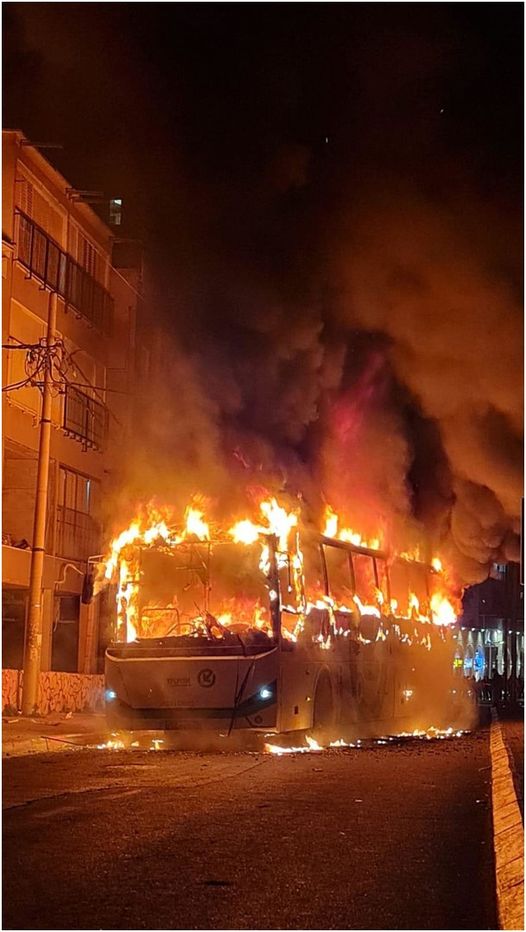 ובתשובה להערה של אייל רוזן באותו היום:החינוך הצרפתי החילוני בליסה שאמא שלך ואני זכינו בו בצעירותנו הוא הטוב בעולם בהקנותו ערכים, ספרות, פילוסופיה, מתימטיקה, שפות - למדו בבית הספר שש שפות: צרפתית כשפת הלימוד, אנגלית כשפת המשנה, ערבית שפת המדינה המארחת מצרים, יוונית, לטינית ו... עברית - כן אח שלי למד עברית בכיתות הגבוהות. אבל אולי אתה צודק, זה היה במחצית הראשונה של המאה העשרים שבה התחלתי ללמוד, אולי היום המצב הורע ומפחדים להעליב את המוסלמים בהוראת השואה בהיסטוריה ועל ישראל בגיאוגרפיה... על כל פנים באינסאד בה למדו בני 50 מדינות הצרפתים הצטיינו באינטלקטואליות, ניסוחים בהירים ו... הרבה ברברת. שנים אחרי שעליתי ארצה לא למדתי שום דבר חדש, פרט לעברית כמובן. אם אני מסוגל לקרוא השבוע שוב את ברניס של רסין אחרי רק 4 שנים של חינוך יסודי בצרפתית, אם כתבתי תיזה לדוקטורט ב- CNAM בפריז בצרפתית, מעריץ את הקולנוע, התיאטרון, האמנות, השנסונים, המוזיקה הצרפתיים - זה בזכות החינוך הצרפתי. אני גם מסיים כתיבת ספר של 1500 עמודים על התרבות בשנים 1820-1939 תוך דגש על צרפת ופריז שהיו במרכז העולם ובמחקרים שלי צרפת היא במקום הראשון בכמעט כל תחום, אפילו במדע ממרי קירי ועד פסטר. אבל צרפת של 2021 רחוקה מאוד מצרפת של 1921...פוסט ב- 24.1.2021אֱמֶת מֵאֶרֶץ תִּצְמָח וְצֶדֶק מִשָּׁמַיִם נִשְׁקָף.יש לאחד כוחות לפני שיהיה מאוחר מדי.אם מחפשים את מהות התנ"ך והיהדות לטעמי הרי היא בפסוק " אֱמֶת מֵאֶרֶץ תִּצְמָח וְצֶדֶק מִשָּׁמַיִם נִשְׁקָף." בתהילים פרק פ"ה פסוק י"ב. כי יש מהות ויש כלים להשגת המהות. המהות היא באמת ובצדק, הכלים על פי היהדות הן השבת, הכשרות, טהרה, שהרי לא יעלה על הדעת שהיהדות קיימת רק כדי שיקוימו 'כלי' השבת, הכשרות והטהרה.הטרגדיה של הממסד הדתי והחרדי ומנהיגיו בימינו היא שהכלים הפכו לעיקר והמהות הפכה ללא רלבנטית. במקום להיות נביאי אמת הם הפכו לנביאי שקר המחללים בפרהסיה את מהות התנ"ך. כי איזו אמת יש באימרה שבזכות התפילות לא יהיו הקורונה, האסון הכלכלי, האיום האיראני, הטרור, המלחמה, השחיתות, העוני והבערות.ההיפך הוא הנכון, בזכות המדענים מוצאים את התרופות למחלות ולקורונה, וכמה חרדים הם מדענים ורופאים? בזכות צה"ל מתמודדים עם האיום האיראני, הטרור והמלחמה וכמה חרדים משרתים בצה"ל ומגינים על המולדת? בזכות העבודה, התעשייה וההיי טק הכלכלה הישראלית משגשגת וכמה חרדים מהנדסים, פועלים, חקלאים?המנהיגים החרדים מדרדרים את צאן מרעיתם לחיי עוני ובערות, בלי לימודי ליבה ועבודה יצרנית, ברצותם לשלוט בהם בשטיפת מוח ובניוון תרבותי המקובע בימי התלמוד. הם מבדלים עצמם בשפה זרה המבוססת על גרמנית במקום בלשון הקודש, בבגדים של גויים מלפני מאתיים שנה, בהדרת נשים והלכות המקובעות בימים חשוכים.הם עוברים על מצוות לא תרצח וקידוש החיים בפתיחת הישיבות והאצת הקורונה כמו החלילה-ן מהמלין, הם עוברים על מצוות לא תגנוב כשהם מקבלים מתקציב המדינה פי כמה מאשר הם תורמים לו. רק בישראל הם לא משרתים, לא עובדים ורק לומדים על חשבוננו, כאשר בכל המדינות המתוקנות אין להם אוטונומיה כמו אצלנו.המנהיגות החרדית עסוקה בפייק ניוז, אמת אלטרנטיבית, מציאות מדומה, מרמים את המדינה ולא סרים למרותה כי היא ממשלת כופרים. אונסים את תקציב המדינה, עושקים את מרבית האוכלוסייה תוך מיטוט עקרונות הצדק של נשיאה שווה בעול. רוצחים בהבל פה - אלפים בקורונה, ויורשים - את התקציבים להנצחת שליטתם השקרית.אבל הם לא אשמים באיום הקיומי למדינה שיביא עליה קץ תוך עשור. מי שאשם בכך – הם הביביסטים שבשביל להציל את ביבי מאימת הדין מוכנים להיכנע לכל הסחטנות שלהם, אך גם האנטי ביביסטים שאחרי שיחליפו את ביבי ייכנעו לתכתיבי החרדים, כפי שעשה השמאל מימי מפא"י ובאוסלו והימין "החדש" בהנהגת סער, בנט או גנץ.כל מי ששם את הסוגיה הפלשתינאית בראש מעייניו כמרצ והמשותפת ומוכן לטהר את השרץ ולחבוש שטריימל בשביל לתת 'בית לאומי' לטרוריסטים, כל מי ששואף בעיקר להילחם בקורונה, ליישב את יהודה ושומרון, להילחם בשחיתות ובטייקונים, ולהתמקד בסוגיות חשובות אך לא קיומיות, אחראי לכך שמדינת ישראל תחדל להתקיים.אנחנו כבר חיים עם הכיבוש 54 שנים ונמשיך כך עד שהפלשתינאים יסכימו לוותר על זכות השיבה ולהכיר בישראל כבית ליהודים. אנחנו בשולי המדינות האתיות אך רחוקים מהמדינות המושחתות ממש. עם כל האיומים על הדמוקרטיה, שומרי הסף והמשפט אנחנו עוד רחוקים מלהיות מדינה פשיסטית, או אפילו מרוסיה וטורקיה.אבל לא תהיה למדינה תקומה אם לא נפריד לאלתר את הדת מהמדינה, ננהיג רק זרם חינוך אחד חילוני במימון המדינה כמו בצרפת ובמדינות המתוקנות, ננהיג שירות בצה"ל ובשירות לאומי של 3 שנים חובה לכולם, בלי שטיקים וטריקים, נפסיק את קיצבאות הילדים מעבר לארבעה, נבטל את כל ההקצבות לרבנות, לכשרות ולאברכים.זה לא יקרה בשיטת הממשל הקיימת. זה יקרה רק אם תקום רפובליקה שניה במשאל עם שיגרוף 80% מהקולות, כפי שעשה דה גול בצרפת ב- 1958, עם חזון שיביא לאינטגרציה מלאה של החרדים והערבים בעדיפות ראשונה, צדק חברתי וכלכלה סקנדינבית, פתרון מדיני בשותפות עם ירדן, אתיקה, קיימות וערכים שיביאו לשגשוג המיוחל.פוסט ב- 19.1.2021אני לא יודע מה רוצים מביבי המסכן שנשמע למרותו של ינקי... הרי מצווה מהתורה היא כיבוד אב ובנימין (ביבי) היה צעיר בניו של יעקב (ינקי). מקדמת דנא ביבי מעריץ את YANKEE - אמריקאי - והוא יכול היה להיות נשיא ארצות הברית אלמלי נולד בישראל. לא שגנץ יותר טוב כי הוא שם את ישראל (השם השני של יעקב) לפני הכל ובהצטרפו לממשלת הסיוט (והציות) אימץ את הכניעה לתכתיבי החרדים. כמוהו גם בנט, ליברמן, סער, ברק וכל הצועקים גוועלד על החרדים כשהם באופוזיציה, אך היו שותפים להפניית תקציבי העתק לחרדים כשהיו בממשלה. הקורונה רק הקצינה את האיום הקיומי למדינה (לא השחיתות, לא ביבי, לא הכיבוש ואפילו לא אירן) – חוסר האינטגרציה של החרדים, המקיימים מדינה בתוך מדינה, עם חלוקה ברורה – כל האחרים הורגים את עצמם בהגנה ועבודה והם ממיתים עצמם באוהלה של תורה... על חשבוננו. ובמקום הכרת תודה – וישמן ישורון (השם השלישי של יעקב) ויבעט! אבל סבו של ינקי, שנתניהו מתחנן בפניו שיציית לחוקי מדינת הגויים המשוקצים, אחראי (למרות ששמו חיים...) למותם של אלפים בהבל פיו, באומרו "חלילה" כנגד ביטול תורה, ובכך הפך ל"חלילה-ן" מהמלין, המדרדר אותנו לתהום.אך בל נתפלא מהפירות הבאושים של שלושת זרמי החינוך השמים לפני הכל את התורה, א"י השלמה והפלשתינאים. כל עוד שלא יהיה זרם חינוך אחד חילוני לכל האוכלוסייה, כבצרפת מ- 1905 ובמדינות המתוקנות, המדינה תפסיק להתקיים בגלל החלילנים האחרים עם החז(י)ונות הפונדמנטליסטים המשיחיים, התורניים והפלשתינאים. המדינה היא תרכובת של עשרות פרמטרים של שגשוג ערכי וכמותי – דמוקרטיה, תרבות, איכות חיים, שוויון, חירות, אחווה, קיימות, רווחה, בריאות, חינוך, אתיקה, צדק חברתי, חדשנות... זה לא "המדינה זה אני" נוסח ביבי, "לא יהיה לנו בית עד שגם לפלשתינאים לא יהיה בית" נוסח שפוטי אוסלו, אפילו לא "מושחתים נמאסתם" על פי הטהרנים האתיים, אלא שיווי משקל הרמוני בין כל המרכיבים, לרבות אי שליטה בעם זר, מלחמת חורמה נגד גזענות, שיסוי ושחיתות, באומה אחת החפצה (לא רק בשם) חיים!פוסט ב- 16.1.2021 שזכה לתהודה עצומה בטוויטר (יותר מ- 3,000 קוראים) ואפילו בלינקדאין (יותר מ- 100):It is with great sorrow that I heard that Benjamin de Rothschild died yesterday. He was the only son of my mentor and benefactor Edmond de Rothschild. I could not have succeeded in my career without the generosity of his father and I owe a debt of gratitude to his family forever.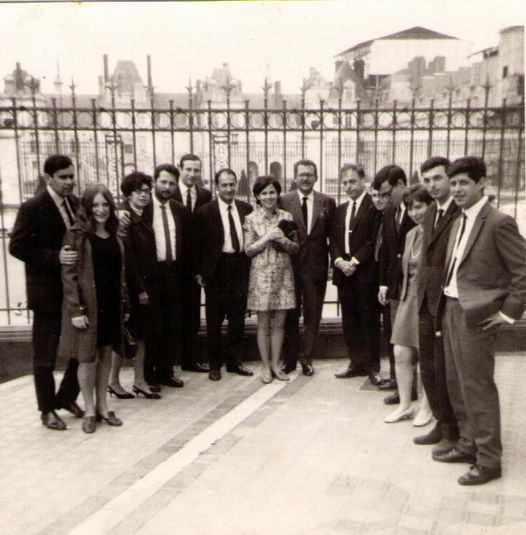 פוסט ב- 15.1.2021:נתניהו דמון או מלאך?לאחרונה גדולי המשמיצים של נתניהו עולים אליו לרגל ומרצים את הגביר... כך אביב גפן שמאז העצרת עם רבין לא חסך את שבטו מביבי, ראש עיריית נצרת ועמיתיו ששכחו את עוון הערבים נוהרים לקלפי, שלא לדבר על גדול המתנגדים גנץ שנבחר על טיקט של אנטי-ביבי שמכנה את שותפו לפיד "שונא אנשים" (עם תיקון – במובן הטוב של המילה...) ואת נתניהו שהשתמש בכל טריק ושטיק מלוכלך נגדו "אישיות מורכבת". אין זאת כי כולם חלו בתסמונת שטוקהולם ואני כבר רואה את אכזבתם של מצביעי סער, בנט וגנץ ד' שיווכחו לדעת שבצוק העיתים הם יצטרפו לבכחנליה בשירת הללויה לאדונם. אני מעולם לא החרמתי את נתניהו ולא נתתי יד לדמוניזציה המכוערת שהייתה נגדו בחו"ל ובישראל. יחד עם זאת כבר שנים רבות אני קורא להחלפתו, אבל תוך כיבוד עשייתו המדינית – הסכמי השלום עם האמירויות, בחריין, סודן ומרוקו, תוכנית טראמפ, הוקעת איראן, הרשות והחמאס ומעלליהן, עמידה בפרץ נגד חזיון התעתועים של "שתי מדינות לשני עמים" עם נסיגה כמעט מלאה לגבולות 1948, הקמת מדינה פלסטינית אירדנטית רביעית תומכת טרור בשערי תל אביב בראשות מכחיש שואה ומנהיגים שלא מכירים בישראל כלל או כביכול מכירים בישראל אבל לא כמדינה יהודית ועם זכות השיבה.מאידך, אני מוקיע את השחיתות האתית שלו (עד שתוכח או לא המשפטית), את השיסוי של הפלגים בעם תוך הקצנת המגמות הצנטריפוגליות של ארבעת השבטים, את התמיכה המלאה בהנהגת החרדים עם אי שוויון בנטל ואי שיתופם בשוק העבודה, הפניית תקציבי עתק לחרדים, להתיישבות על חשבון הפריפריה, לטייקונים על חשבון הגדלת הפערים והעוני, במדיניות ניאו ליברלית קיצונית. את הדה לגיטימציה שהוא עשה לרבין, ל"סמולנים", לערבים, עושים לו חזרה, אבל אני לא חוטא בחטא זה ומציע לכולם לשפוט בצורה שקולה כל סוגיה, בלי להתלהם, בלי להחרים, בלי להיתפס לסיסמאות פשטניות כשתי מדינות לשני עמים, ארץ ישראל השלמה או הלאה הכיבוש. אז לכל אלה שמשחרים לפתחו של ביבי ועושים קולות של שטיח הדום לרגליו – לאט לכם, אל תחרימו ואל תשסו מצד אחד ואל תתרפסו מצד שני. רק לפני כמה שנים השתתפתי בפסטיבל אביניון כשבן בלייעל צ'יליאני הפסיק את ההצגה באמצע וכינה את נתניהו "סדיסט המגיע לסיפוק מרצח ילדים פלסטינים", כששחקנית ישראלית אמריקאית ידועה סירבה לקבל פרס ישראלי על מנת לא ללחוץ את יד נתניהו, כשמדביקים עליו אות קיין על כי עמד במרפסת שבה צוייר רבין ז"ל עם כאפייה ומדים נאציים, אז עכשיו ביבי מצוייר עם כאפייה ומעלילים עליו שהוא נאצי. די להתלהמות, אל תעשו לאחר את אשר עשו לכם, התחילו לשפוט אירועים לגופו של עניין ולא לגופו של אדם.לשיא האבסורד מגיעים בסוגיית החיסונים. טוענים שביבי לא עשה דבר להבאת החיסונים שהיו מגיעים ממילא, וכל הקרדיט מגיע לקופות החולים, לפייזר, למשרד הבריאות, רק לא לביבי. בהיותי גדול המתנגדים לביבי, אני מצהיר קבל עם ועדה שאלמלי ביבי לא היו מגיעים החיסונים של פייזר בקצב כזה שכל המדינה תתחסן עד סוף מרץ. אם גנץ היה ראש ממשלה הוא היה חדל ממאמציו בתשובה השלילית הראשונה של פייזר ולא "חופר" לבורלא שלוש פעמים ביום עד שהתרצה. כמו שביבי "ויתר" על הסיפוח על פי תוכנית טראמפ על מנת לחתום הסכמי שלום, כך "ויתר" על המידע הסטטיסטי על המתחסנים על מנת לשכנע את פייזר לחסן את ישראל, למרות שלא היה בינינו הסכם ראשוני כמו עם מודרנה, והיא נדרשה להעדיף אותנו על פני מדינות עשירות כארצות הברית ואירופה. ביבי ברוב פקחותו ידע שאין לו אפשרות לספח כי כולם התנגדו לסיפוח על פי תוכנית טראמפ לרבות המתנחלים, אבל הוא השתמש ב"ויתור" (עז בלשון חכמים) על מנת לתת תירוץ למדינות המפרץ לחתום אתנו על שלום כשהן מציגות לפלסטינים ויתור ישראלי. כך הוא "ויתר" לפייזר על מידע שהיה נגיש ממילא לכל דיכפין, כי אנו לא סין ומשתפים את כולם בסטטיסטיקות הרפואיות, אבל פייזר הייתה זקוקה ל"ויתור" זה על מנת להצדיק את העדפתנו. מאידך, אני טוען שהוא פיקח אבל לא חכם, כי אם היה חכם לא היה מגיע לתחלואה כה גדולה, עם אלפי קורבנות, ריסוק הכלכלה וכניעה לאוטונומיה של החרדים, כפי שעשו זאת ניו זילנד, אוסטרליה, טייוואן, דרום קוריאה וסינגפור. החוכמה היא לא להכניס את הקורונה לשערינו ולא להוציא אותה מהמדינה אחרי שנה עם אלפי מתים, ריסוק הכלכלה והבריאות, אבטלה ופגיעה בחינוך, בחוסן החברתי והנפשי. נתניהו חטא במדיניות הניאו ליברלית ותומכת החרדים בהרעבת מערכת הבריאות והחינוך, ובלעדיו לא היינו מגיעים לתהום שממנה הוא "מחלץ" אותנו!
פוסט ב- 9.1.2021השנה אני בן 77 והולך לבחירות בפעם ה- 77 בחיי. לא שהשפעתי במשהו, כמעט תמיד התאכזבתי ועברתי הלוך חזור ממפא"י למפ"ם, מהעבודה לליכוד, מרפול לירוקים, בלי לקפח את כל מפלגות המרכז מטומי ליאיר ומגנץ לשוונץ. לכן הפעם החלטתי שאני בוחר במפלגה עם שם שמתאים לגילי. אני לא אבחר בעבודה כי אני בפנסיה, לא בליכוד כי כל הגוף מתפרק, לא במשותפת כי איני מחפש שותפים, בטח לא בגימלאים כי אני מרגיש צעיר. אבחר במפלגה שתיתן לי תקווה חדשה ותנופה, יש עתיד וחוסן לישראל, או שאולי אעשה כסאלח שבתי ואבחר בכולן יחד...העירו לי שהשמטתי מהשמות של מפלגות "מעוררות" את "מרצ". אכן, אני מודה בטעות הפרוידיאנית. כי "מרצ" הוא באמת מה שחסר לזקנים עייפים כמונו, על מנת שנשעט "קדימה" אל עבר "האופק הבהיר"... ואם אין עוד שם כזה למפלגה, הגיעה העת שיקימו אותה על מנת שיהיו לה יומיים של תהילה בסקרים ואצל יונית לוי, לפני שהיא תתפלג לרסיסים של "קשת בענן", "בוקרא פיל מישמיש" ו- "חלומות באספמיה"...פוסט ב- 1.1.2021:מפלגות חדשות - זמירות ישנותאפשר ורצוי לעשות טעויות, כי בלי טעויות לא מעזים ולא מתקדמים. אך לעשות אותה טעות פעמיים זו טיפשות ואני מסרב להיות טיפש. כמה מכם מוכנים להשקיע בחברת "צ'ק פתוח" SPAC, חברה ריקה מתוכן, שנועדה לגייס כספים מהציבור על מנת שהבעלים ישקיעו אותם במה שימצאו לנכון בבוא העת? אולי רק הספקולנטים ביותר, אך זה מה שעשינו כשנתנו את קולנו לכחול לבן 3 פעמים, בלי חזון, בלי אידיאולוגיה, בלי תוכנית פעולה מגובשת. ואכן כשהם הצטרפו לממשלה התברר שזו חברה ריקה, שהשמיעה איסתרא בלגינא קיש קיש קריא. ניחא, מותר לטעות פעם אחת, אך לעשות אותה טעות פעמיים יעיד על טיפשות. ולכן, אל לנו להצביע שוב למפלגות ריקות, סופרמרקט לשמאל ולמרכז – הישראלים (העבודה – פרק נ'), סופרמרקט לימין ולמרכז – תקווה חדשה (סיפור ישן), סופרמרקט לדתיים וחילוניים– ימינה (אותה גברת בשינוי אדרת). הליכוד, מרצ, הרשימה המשותפת, חרדים אשכנזים וספרדים? אותן אנו מכירים אבל התאכזבנו מהן, כי הן מפלגות "יש עבר" פונדמנטליסטיות השבויות בטראומות העבר – אלטלנה, המעברות, אשליית אוסלו, זכות השיבה, ימי התלמוד ומדינת הלכה. דבר אחד ברור – אל לנו להצביע לשום מפלגה שלא תגיש חזון מגובש של הכיצד ולא רק של המה – איך נבטל את הפערים והעוני? איזה פרטנר מוכן להצעות שלנו לשלום עם הפלסטינים? איך נעשה אינטגרציה של החרדים והערבים? איך נגיע להפרדת הרשויות המיוחלת מבלי שאף רשות לא תחרוג מגבולותיה? איך נגיע לאתוס משותף ונמזג את 4 השבטים לאומה אחת? איך נפסיק את השיסוי והפילוג? איך נבער את השחיתות ושלטון הטייקונים? לא מספיק להגיד – צריך להחליף את ביבי. תחשבו מה היה קורה אם גנץ היה במקום ביבי בשנה האחרונה, ואני הצבעתי עבור גנץ וסבור שביבי צריך ללכת. צריך קודם כל חזון מגובש ובר ביצוע, הנהגה שלא חייבת להיות כריזמטית ופוטוגנית, אך עם חוט שידרה ואידאולוגיה, אולי הפעם אישה צריכה להוביל כמו במרבית המדינות הכי אתיות ומשגשגות. הפתטיים ביותר יהיו אלו שיצביעו לכחול לבן, כי אם כבר - עדיף צ'ק פתוח על צ'ק ללא כיסוי...